Oproep tot interesseRuimte voor projecten- en activiteitendragers op de site van Usquare.brusselsIn het kader van een nieuwe periode van tijdelijk beheer van het Usquare.brussels project wil de 
Maatschap- pij voor Stedelijke Inrichting (MSI) op de site van de voormalige Kazerne van Elsene 
ruimten ter beschikking stellen.Projecten- en activiteitendragers die dat wensen, kunnen zich tot 24 april 2024 - 10 u kandidaat 
stellen voor dit nieuwe project van voorlopig beheer op een buitengewone locatie.Kandidaten worden verzocht om alle vragen van onderstaand formulier te beantwoorden.Aan de hand van dit formulier kunnen we ons een goed beeld vormen van uw project en van 
de behoeften voor uw installatie op de site tijdens de overgangsperiode.Vóór einde juni 2024 krijgt u van ons bericht of uw project (al dan niet) werd geselecteerd.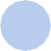 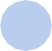 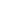 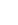 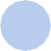 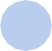 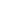 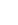 Informatie over Uuw behoeften en verwachtingenjouw motivaties	sturen /afgerondINFORMATIE OVER UContactpersoon:Voornaam en naam : .....................................................................................................................................…………….E-mailadres  : ....................................................................................................................................................Telefoon nr : ...................................................................................................................................................Naam van de structuur : ................................................................................................................................………………..Type organisatie :Niet opgerichte natuurlijke persoon	 VZWBV	 BVBA	 BC	 Publieke organisatieOverige (gelieve te verduidelijken) ..........................................................................................................Naam van het project (indien verschillend van de structuur) : ...........................................................Beschrijf uw project of activiteit : .............................................................................................................................................................................................................................................................................................................................................................................................................................................................................................................................................................................................................................................................................................................................................................................................................................................................................................................................................................................................................................................................................................................................................1Hoe lang wenst u gebruik te maken van dit aanbod om uw project te ontwikkelen ?(meerkeuzevragen)De volledige duur van de overgangsperiode (namelijk tot  einde 2026) Ongeveer een jaar (geef in dat geval begin- en einddatum  op)........................................................ Minder dan een jaar (geef in dat geval het aantal maanden of weken op en, idealiter, ook starteneinddatum)..........................................................................................................................................Vermeld het hoofdthema/de hoofdthema’s van uw project/activiteit(vink een of meerder vakjes aan) :duurzame en lokale voeding (bio food market, collectieve keuken, moestuin, kantine, voedsel- verwerking, …)circulaire economiealternatieve mobiliteitcreatieve en/of ambachtelijke productieactiviteiten (ambachtslieden, kunstenaars, creatieve beroepen, enz.)dienstverlening aan de bevolking (educatieve activiteiten, pedagogie, sociale en solidaire economie, buurtleven, professionele integratie, …culturele activiteiten (tentoonstelling, galerie, opvoering, …)sportactiviteitenopslagoverige (gelieve te verduidelijken) ...........................................................................................................UW BEHOEFTEN EN VERWACHTINGENOver welke oppervlakte wilt u voor uw project beschikken - aantal m² ? (wees zuinig en spaarzaam :-).............................................................................................................................................................................Hoeveel personen zullen gebruik maken van de ruimte; onderscheid daarbij de (regelmatige) gebruikers en de eventuele (gerichte) bezoekers ? ....................................................................................................................................................................................................................................................................Heeft u specifieke eisen (plafondhoogte, verwarming, watervoorziening, elektrisch vermogen, toe- gankelijkheid, leveringszone, …)? ..........................................................................................................................................................................................................................................................................................................................................................................................................................................................................Wanneer wilt u uw intrek nemen? ....................................................................................................................Hoeveel tijd heeft u nodig om uw project (na selectie) te installeren en operationeel te maken ?..............................................................................................................................................................................Kunt u toelichten welke taken de installatie behelst ? ......................................................................................................................................................................................................................................................................................................................................................................................................................................................................................................................................................................................................................................................................................................................................................................................................UW DRIJFVERENWat drijft u om deel te nemen aan deze voorlopige invulling van de Usquare.brussels site? Wees zo volledig mogelijk en licht zo goed mogelijk toe.Bent u gewoon op zoek naar een nieuwe ruimte? Bent u actief in de wijk ?Promoot u een project dat samenhangt met circulaire economie, met duurzame voeding of met alternatieve mobiliteit?Onderschrijft u de ambities van het project Usquare.brussels ? U kunt bijdragen tot het succes van het overgangsbeheer :door uw verankering in de wijk ?of door uw banden met de universiteitsgemeenschap ?of door de aard zelf van uw project met positieve impact ?of doordat uw activiteit grote groepen publiek kan verwelkomen ?........................................................................................................................................................................................................................................................................................................................................................................................................................................................................................................................................................................................................................................................................................................................................................................................................................................................................................................................................................................................................................................................................................................................................................................................................................................................................................................................................................................................................................................................................................................................................................................................................................................................................................................................................................................................................................................................................................................................................................................................................................................................................................................................................................................................................................................................................................................................................................................................................................................................................................................................................................................................................................................................................................................................................................................................................................................................................................................................................................................................................................................................................................................................................................................................................................................................................................................................................................................VERZENDEN/ VOLTOOID